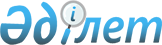 Об установлении льготы в виде бесплатного проезда отдельным категориям граждан города Петропавловск на общественном транспорте (кроме такси) в городе ПетропавловскСовместные постановление акимата города Петропавловск Северо-Казахстанской области от 23 апреля 2021 года № 631 и решение маслихата города Петропавловск Северо-Казахстанского области от 23 апреля 2021 года № 1. Зарегистрированы Департаментом юстиции Северо-Казахстанской области 26 апреля 2021 года № 7389
      В соответствии со статьей 13 Закона Республики Казахстан "О транспорте в Республике Казахстан", статьями 6 и 31 Закона Республики Казахстан "О местном государственном управлении и самоуправлении в Республике Казахстан", акимат города Петропавловск ПОСТАНОВИЛ и Петропавловский городской маслихат РЕШИЛ:
      1. Установить льготу в виде бесплатного проезда следующим категориям граждан, имеющим постоянную регистрацию в городе Петропавловск, на общественном транспорте (кроме такси) в городе Петропавловск:
      1) лицам с инвалидностью 1 и 2 группы;
      2) детям с инвалидностью до 16 лет;
      3) детям с инвалидностью всех групп от 16 до 18 лет;
      4) одному из законных представителей, воспитывающих детей с инвалидностью возрастом до 18 лет;
      5) ветеранам Великой Отечественной войны;
      6) ветеранам боевых действий на территории других государств;
      7) ветеранам, приравненным по льготам к ветеранам Великой Отечественной войны;
      8) многодетным матерям, награжденным подвесками "Алтын алқа", "Күміс алқа" или получившим ранее звание "Мать-Героиня", награжденным орденами "Материнская Слава" I и II степени;
      9) жертвам политических репрессий, лицам, пострадавшим от политических репрессий, имеющим инвалидность или являющимся пенсионерами;
      10) многодетным семьям (одному из законных представителей), имеющим четырех и более совместно проживающих несовершеннолетних детей, в том числе детей, обучающихся по очной форме обучения в организациях среднего, технического и профессионального, послесреднего, высшего и (или) послевузовского образования, после достижения ими совершеннолетия до времени окончания организаций образования (но не более чем до достижения двадцатитрехлетнего возраста);
      11) малообеспеченным семьям (одному из законных представителей) из числа получателей адресной социальной помощи;
      12) детям школьного возраста из многодетных и малообеспеченных семей из числа получателей адресной социальной помощи.
      Сноска. Пункт 1 с изменениями, внесенными совместным постановлением акимата города Петропавловска Северо-Казахстанской области от 30.05.2023 № 695 и решением маслихата города Петропавловска Северо-Казахстанской области от 30.05.2023 года № 4 (вводятся в действие по истечении десяти календарных дней после дня первого официального опубликования).


      2. Предоставить вышеуказанным категориям граждан бесплатные персонифицированные льготные карты, дающие право бесплатного проезда.
      3. Коммунальному государственному учреждению "Отдел жилищно-коммунального хозяйства, пассажирского транспорта и автомобильных дорог акимата города Петропавловска" предусмотреть возмещение убытков перевозчиков, связанных с перевозкой вышеуказанных категорий пассажиров.
      4. Определить источником финансирования городской бюджет.
      5. Коммунальным государственным учреждениям "Отдел жилищно-коммунального хозяйства, пассажирского транспорта и автомобильных дорог акимата города Петропавловска" и "Аппарат маслихата города Петропавловска" в установленном законодательством Республики Казахстан порядке обеспечить:
      1) государственную регистрацию настоящего совместного постановления акимата города Петропавловск и решения Петропавловского городского маслихата в республиканском государственном учреждении "Департамент юстиции Северо-Казахстанской области Министерства юстиции Республики Казахстан";
      2) размещение настоящего совместного постановления акимата города Петропавловск и решения Петропавловского городского маслихата на интернет-ресурсе акимата города Петропавловск и Петропавловского городского маслихата после его официального опубликования.
      6. Контроль за исполнением настоящего совместного постановления акимата города Петропавловск и решения Петропавловского городского маслихата возложить на курирующего заместителя акима города.
      7. Настоящее совместное постановление акимата города Петропавловск и решения Петропавловского городского маслихата вводится в действие по истечении десяти календарных дней после дня его первого официального опубликования.
					© 2012. РГП на ПХВ «Институт законодательства и правовой информации Республики Казахстан» Министерства юстиции Республики Казахстан
				